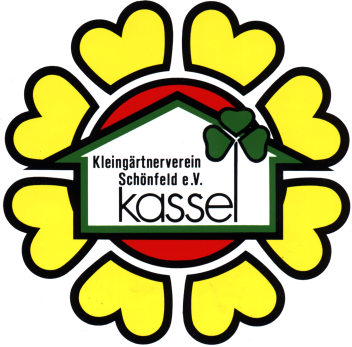 Kleingärtnerverein Schönfeld e.V.Wilhelmshöher Allee 18934121 Kasselkleingaertnervereinschoenfeld@t-online.deErhebungsbogen Jahresbericht 2019Zustimmung	 AblehnungGeschäftsbericht des Vorsitzenden 2019					Kassenbericht des Rechners 2019						Revisionsbericht der Kassen- und Rechnungsprüfer 2019						Entlastung des Vorstands 2019							Haushaltsvoranschlag 2020								Bitte kreuzen Sie entsprechend Ihrer Zustimmung oder Ablehnung an.Datum: 			Name: 	 			Garten-Nr.: 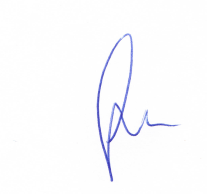 Mit freundlichen GrüßenSpierVorsitzender